Специальность «Правоохранительная деятельность» — это шаг в будущее, престижная работа и обеспеченная прогнозируемая карьера. Выпускники этой специальности востребованы на рынке труда.Область профессиональной деятельности выпускников:реализация правовых норм; обеспечение законности и правопорядка;обеспечение безопасности личности, общества и государства, охрана общественного порядка;предупреждение, пресечение, выявление, раскрытие и расследование преступлений и других правонарушений.Объекты профессиональной деятельности выпускников:события и действия, имеющие юридическое значениеобщественные отношения в сфере правоохранительной деятельностиОбучающийся по специальности «Правоохранительная деятельность» готовится к следующим видам деятельности:Оперативно-служебная деятельность.Организационно-управленческая деятельность.Получив эту специальность, вы сможете работать:сотрудником полиции;сотрудником частного охранного предприятия;сотрудником прокуратуры;судебным приставом;судебным приставом-исполнителем;специалистом, секретарем суда;помощником юриста;юристом.Преимущества специальности «Правоохранительная деятельность»:Высокий уровень спроса на специалистов.Гарантированный заработок на основе профессиональных знаний и навыков.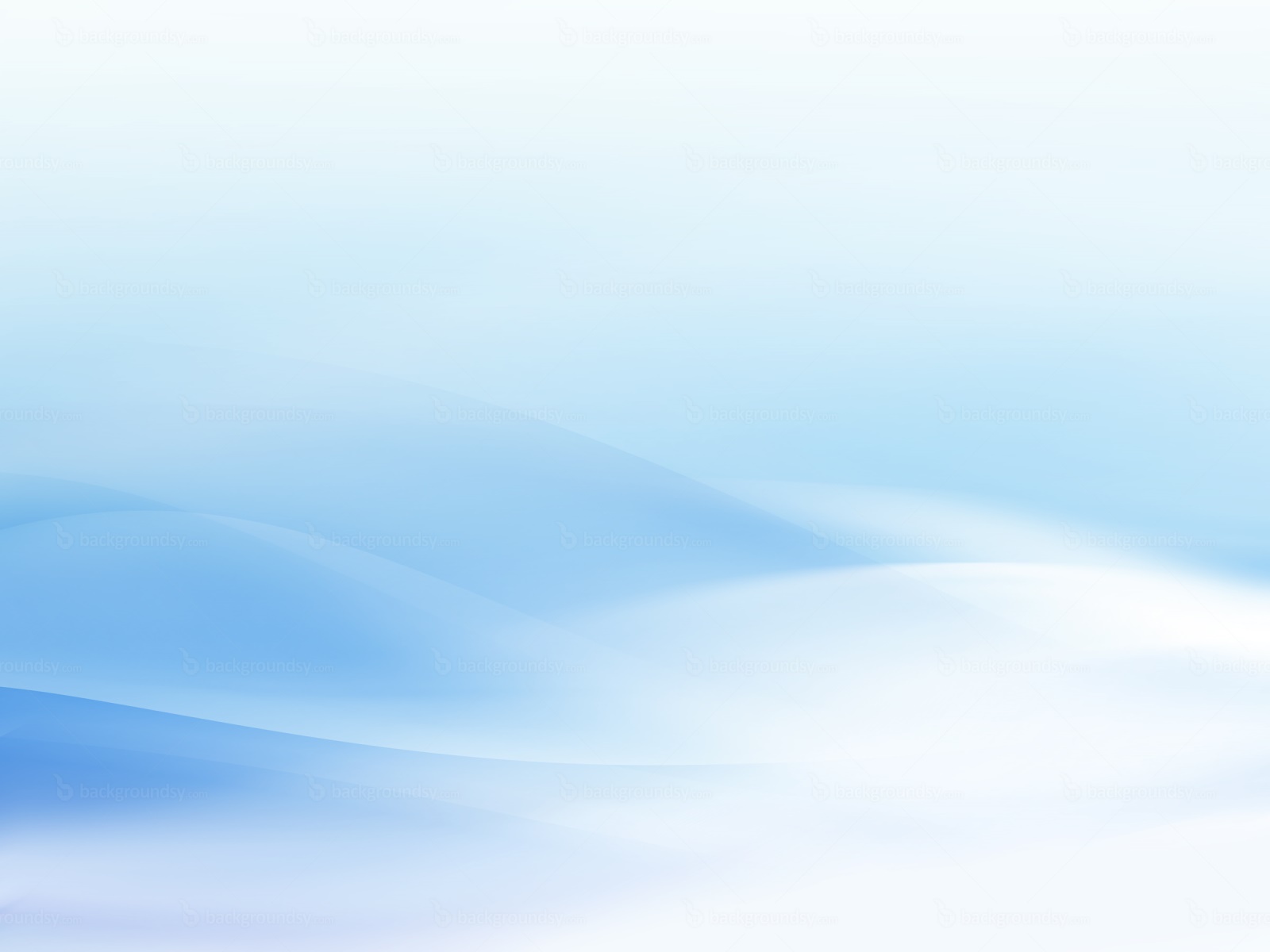 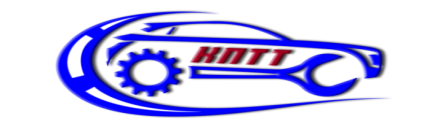 Специальность40.02.02 «Правоохранительная деятельность»Уровень профессионального образования – среднее профессиональное образование по программе подготовки специалистов среднего звена.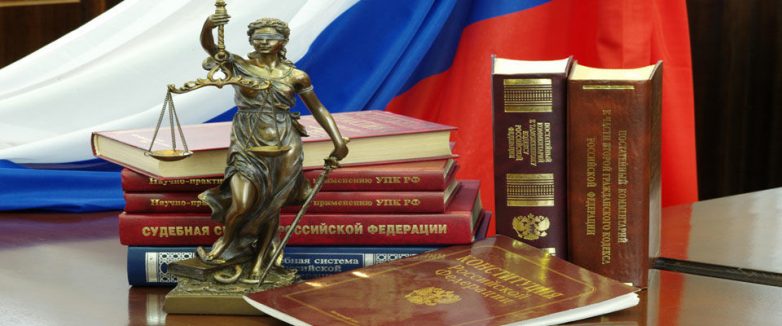 Квалификация «Юрист»Квалификация «Юрист»Срок обучения:на базе 9 классов - 3 года и 6 месяцев (очно, коммерч.);на базе 11 классов - 3 года и 6 месяцев (заочно, коммерч.).Срок обучения:на базе 9 классов - 3 года и 6 месяцев (очно, коммерч.);на базе 11 классов - 3 года и 6 месяцев (заочно, коммерч.).